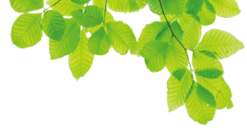 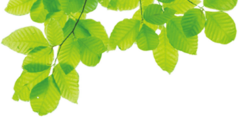 ■下記に必要事項をご記入の上、FAXまたはメールでご提出をお願いいたします。　　提出締切：令和５年１月20日（金）■新型コロナウイルス感染症等の影響により、開催について変更が生じた場合は、  申込者へご連絡いたします。※ご記入いただいた個人情報は、本研修会にのみ使用し、主催者が適切に管理いたします。法人・団体名（個人の場合不要）参加者氏名フリガナ　　参加者氏名住所※資料送付を希望される場合は、必ず記載してください。それ以外の方については、市町村名のみの記載でかまいません。電話番号参加方法会場　・　WEB（Zoomを使用します）どちらかに○を付けてください。メールアドレス※WEB参加の場合は、ミーティングＩＤ等をお送りするアドレスを必ず記載してください。その他質問事項等あれば記載してください。